Biografie Maarten Luther (1483-1546)    (Versie 20210227)Maarten Luther werd op de 10e november  een wereld vol spanningen geboren, in Duitsland. Het was immers de overgang van de Middeleeuwen naar de Renaissance. Grote veranderingen zaten in de lucht; ook hij zou een beslissende bijdrage aan deze veranderingen leveren...Luthers vader, een boerenzoon, trekt in het jaar 1484 kort na de geboorte van Luther van het plaatsje Eisleben naar Mansfeld en probeert daar het bestaan van het gezin, door deel te nemen in de kopermijnbouw, te verbeteren. Dit bereikt hij ook: reeds in 1491 wordt de familie onder de belangrijkste van de stad Mansfeld gerekend.
De moeder van Luther, Margarete, heeft een groot aantal kinderen te verzorgen en geeft Luther een strenge opvoeding.Hij bezoekt in Mansfeld de Latijnse school, waar nog middeleeuwse, barbaarse leermethoden gehanteerd worden. Luther wordt als een stille, terughoudende en door de strenge orde bedeesde, maar toch erg begaafde scholier, beschreven.In 1497 gaat Luther naar Magdeburg (Maagdenburg) naar de school van de "Broeders des Gemenen Levens" (een monniksorde) en van daaruit in 1498 naar Eisenach naar familieleden van de Luthers. Daar studeert hij op de stedelijke parochieschool te Eisenach.De financiële situatie van de familie staat het toe, dat Luther in 1501 een studie aan de universiteit te Erfurth beginnen kan. Vader Hans Luther hoopt zijn begaafde zoon met de rechtenstudie aan een goed bestaan als jurist te helpen. Luther als student in Erfurt (1501-1505)Men moest in de tijd van Luther, voordat men naar een hogere faculteit (afdeling van de universiteit) kon gaan, eerst de zogenaamde zeven vrije kunsten leren. Dit doet Luther ook en hij krijgt in het jaar 1502 het baccalaureaat (soort diploma), de eerste academische graad. In het jaar 1505 wordt hij magister. De trotse vader hoopt nu, dat de rechtenstudie even goed zal verlopen en zijn zoon spoedig een voorname positie als jurist zal bekleden.Het onweerOp de 2e juli 1505 wordt Luther plotsklaps overvallen door een hevig onweer. Hij is zeer ontdaan en zo geschrokken, dat hij denkt te zullen sterven. Links en rechts vlak naast hem slaat de bliksem in en hij wordt zelfs door de luchtdruk tegen de grond geslingerd. Hij denkt dat zijn laatste uur geslagen heeft. Zou hij het onweer overleven, dan zou hij de gelofte doen om monnik te worden. En hij overleefde. In dit ogenblik roept hij de heilige Anna aan en hij doet zijn gelofte: "Ik wil een monnik worden." Dit waren de zeven Vrije Kunsten, die men leerde aan de universiteit als een soort basisstudie:►Grammatica: 		de kunst om juist te spreken en te schrijvenRhetorica: 		          	leren redevoeringen te houden Mathematica/Logica: 	logisch, wiskundig denkenAritmetica: 			wetenschap van de (grootte der) getallenGeometrie:			meetkunde Musica:			muziekAstronomie:		sterrenkunde ◄Zijn ouders zijn zeer teleurgesteld, maar Luther houdt zich aan zijn gelofte: Luther treedt toe tot het Zwarte Klooster te Erfurth en wordt hij Augustijner monnik. In 1506 legt hij de gelofte af.Intermezzo: de invloed van de kerk op de mensen (rond 1500 n.C.)De invloed van de Kerk (met een hoofdletter!) op de mensen was enorm. De Kerk zorgde voor de mensen van wieg tot graf. Was de invloed van de keizer als regerend vorst dan niet groot? Nee, met de keizer had de bevolking niet veel te maken. Dat zat als volgt:Wereldlijke- en kerkelijke heersersJe had de wereldlijke heerser: de keizer. En je had de kerkelijke heerser: de paus. Maar het volk kreeg de wereldlijke heerser zelden of nooit te zien. De keizer was altijd op reis door z’n enorme rijk om oorlog te voeren en hij had overal lagere vorsten die uit zijn naam regeerden, zoals baronnen, graven, hertogen enz. Zo was Duitsland een lappendeken van allemaal kleine vorstendommetjes. Het was een enorm versnipperd rijk. Al die vorsten wedijverden met elkaar en maakten veel ruzie (en: oorlog!).Bij de kerk was dat precies andersom: aan het hoofd stond de paus in Rome en die reisde nauwelijks. En onderdanen had de paus natuurlijk ook: kardinalen, bisschoppen en priesters (van hoog naar laag). Maar de Rooms Katholieke kerk was helemaal niet versnipperd. Integendeel. Die trad op als eenheid. Je kon in alle kerken gaan bidden en de mis bijwonen; je kon bij alle priesters je zonden opbiechten. Je kon bij de kerk terecht voor doop, huwelijkswijding, als je ziek of arm was en voor de stervenswijding als je dood ging. Kortom: de deuren van de kerk stonden altijd voor iedereen open. De kerk was een toevluchtsoord voor iedereen die hulp en steun zocht bij het zware zwoegen van het aardse bestaan.GeestelijkheidDe geestelijkheid was vrijwel de enige ontwikkelde bevolkingsgroep. De geestelijkheid had gestudeerd. Geestelijken verzorgden kerkdiensten, schreven boeken (alles in het Latijn), stichtten scholen, doceerden aan universiteiten en zorgden voor armen en zieken. Reizigers verleenden zij onderdak in hun kloosters.Rechtspraak vanuit de kerkDe rechtspraak ging ook uit van de kerk. Men kon iedere christen straffen die tegen kerkelijke wetten gezondigd had. De ernstigste zonde was “ketterij”. ► Een ketter is iemand die twijfelt aan de kerkelijke geloofsovertuigingen, of ontkent die als hoogste waarheid. ◄Wie zich aan ketterij schuldig maakte, werd gestraft met excommunicatie. (► letterlijk: de kerk communiceerde niet meer met zo iemand of te wel: je werd niet meer geaccepteerd in de kerk ◄) Maar dat betekende dat je in de ban gedaan werd (=verbannen), niet meer in je woonstreek mocht vertoeven en door iedereen gemeden werd. Want contact met een ketter was verboden en ook weer strafbaar. Daarbij moet je bedenken dat je in die tijd totaal afhankelijk was van de gemeenschap waar je bij hoorde. Je kon alleen niet overleven. Een kerkelijke verbanning betekende dat je voortdurend op de vlucht was, want iedereen mocht jou doden. Wie dat lukte, stond zelfs een beloning te wachten! En natuurlijk een plaatsje in de hemel. Ketterij eindigde vaak op de brandstapel.Geen eigen meningEen eigen mening over kerkelijke aangelegenheden werd niet geduld. De geestelijkheid voelde zichzelf ver verheven boven het niet-wetende volk. Door het volk “dom” te houden, had men macht over hen. Het volk zwoegde voor het dagelijks brood, vooral als boer maar ook als ambachtsman. Van wat verdiend werd, werd een flink deel aan de kerk afgestaan. Het was de bedoeling dat te schenken aan zieken, armen en gebrekkigen. Maar in de tijd van Luther ging veel geld op aan:het bouwen van nieuwe kerken en kathedralenhet vergroten of verfraaien van bestaande kerkenhet zoete, rijke leventje van kerkelijke hoogwaardigheidsbekledersLuther in het kloosterLuther trad toe tot de monniksorde der Augustijnen; een orde die trachtte te leven volgens de leefregels van kerkvader Augustinus. Het waren bedelmonniken. Zoals de naam al zegt, moesten zij langs de deuren bedelen om aan voedsel en geld te komen. Maar het geld werd weer door de kloosterorde aan de armen gegeven.(Er waren andere monniksorden, waarvan de monniken niet uit bedelen gingen. Deze monniken zonderden zich geheel af van de wereld en kwamen nauwelijks buiten de kloostermuren. Dat deden de Augustijnen niet. Ze reisden zelfs vrij veel.)► Alle monniken moesten drie geloftes afleggen: kuisheid (nooit zullen trouwen, want een gezinsleven leidde maar af van de hoge geestelijke taken)leven in armoede en eenvoudde abt van het klooster volledig en in alles gehoorzamen Luther nam de leefregels van het klooster wel heel erg serieus. Hij had al zijn bezittingen weggegeven. Elke dag ging hij meermalen naar de mis, ging regelmatig bidden, zwoegde op de akkers die bij het klooster hoorden en studeerde tot diep in de nacht kerkelijke geschriften. Toch had hij voor zichzelf het gevoel te falen; het in de ogen van God niet goed genoeg te doen. Dan ging hij te biecht bij de Vicaris van het klooster, Jonann von Staupitz.Naar Rome gestuurdVon Staupitz vond dat Maarten te veel over zichzelf aan het piekeren was. Er moest toevallig iemand naar de paus in Rome gestuurd worden, in verband met kloosteraangelegenheden. Von Staupitz vond dat het wel goed voor Maarten was, als deze voor hem naar de paus zou gaan. Dan had hij wat afleiding. En de pracht en praal van de kerken in Rome zou hem zeker goed doen.Het was een barre tocht, te voet door de besneeuwde bergpassen van Zwitserland. Tezamen met een metgezel bereikte Luther Rome. Hij betrad de heilige 28 treden die Christus ooit ook opgeklommen was, naar het paleis van Pilatus. Deze treden waren uit het heilige land Palestina naar Rome overgebracht. Volgens een bepaald gebed zou er met elke nieuwe trede, die je op je knieën beklom, een ziel van een overleden familielid geleidelijk uit het vagevuur van de hel gered worden en in het paradijs komen….. Maar terwijl hij zelf de heilige treden betrad, twijfelde Maarten. Zou dat echt zo zijn? Gaat bij elke trap trede, die ik omhoog klim, een familielid naar het hemelse paradijs??? (Hij had dus zijn eerste ketterse gedachte!)RelikwieënHij had voor het hoogaltaar gebeden. Daar had hij relikwieën gezien. (= heilige voorwerpen die toegeschreven worden aan een overleden heilige. Als je ze aanraakte zou er een genezende werking van uitgaan.): een stukje van de brandende braambos van Mozesde ketenen die de heilige Petrus in de gevangenis had gedrageneen van de zilverstukken waarmee Judas Jezus verraden hadeen botje, of een haarlok van de een of andere heilige enz.Overal waren relikwieën te vinden. Van “een haar uit de baard van Jozef”, tot “een splinter van het houten kruis van Jezus”. Door de zilveren kistjes aan te raken, waar deze relikwieën zich in bevonden,  zou men genezing krijgen bij ziekten en vergeving van zonden. Maar was dat wel zo? Dat vroeg Luther zich af. (Weer een ketterse gedachte.)Kardinalen in schitterende gewaden. Had Jezus dat bedoeld?Verder zag Luther in Rome overal kardinalen in schitterende gewaden de straten bevolken, bisschoppen met dikke buiken, die kennelijk goed te eten kregen en kerken die in de steigers stonden om verfraaid te worden. Overal waren architecten, beeldhouwers en kunstschilders bezig. (Het gebeurde niet, maar Luther hàd Raphael of Michelangelo kunnen ontmoeten!)Maar waar was de eenvoud? Waar was de armoede die Jezus vóórgeleefd had? Niets daarvan vond hij in Rome, waar iedereen aan het feesten was en het er goed van nam. Teleurgesteld en ontdaan keerde hij terug naar zijn klooster in Wittenberg.Het aanslaan van de stellingen en de gevolgen (1517-1519 n.C.)De voorgeschiedenis: geen biecht, maar aflaat!Sedert 1514 is Luther niet alleen hoogleraar in de theologie aan de universiteit van Wittenberg, maar ook predikant in de Stadskerk van Wittenberg. Daarmee heeft hij ook voor het "zielenheil" van zijn gemeente te zorgen.Hij moet echter vaststellen, dat veel mensen uit Wittenberg niet meer bij hem komen om te biechten, maar in plaats daarvan naar de Brandenburgse of Anhaltse steden zoals Jüterbog of Zerbst reizen, om daar aflaatbrieven te kopen.Wat zijn aflaatbrieven?Het is zomer 1517. De Dominicaner Monnik Tetzel arriveert in het nabij Wittenberg gelegen Brandenburg om aflaten te verkopen.Aflaat was het betalen aan de kerk om van je zonden af te komen. Stel je had iets ernstigs misdaan. Bijv. had je tijdens een gevecht iemand bewusteloos geslagen. Dan betaalde je een aantal dukaten aan de kerk en je zonde was je vergeven. Besteding van het geldDat geld gebruikte de kerk dan weer om nieuwe kerken te bouwen en bestaande kerken te verfraaien. Paus Leo X in Rome was een ware beschermer van de Schone Kunsten, d.w.z. er werkten talloze schilders, beeldhouwers en architecten voor hem. Dat waren o.a.  ► Michelangelo, Raphaël en Leonardo Da Vinci ◄. Hij had dus voortdurend veel geld nodig om al die kunstenaars te betalen.Maar vele priesters, kardinalen en bisschoppen leidden er ook een luxe leventje van.► In plaats van boete te doen en een beter mens te worden, kon je zo dus eenvoudig van je slechte geweten afkomen, door een afkoopsom◄Tetzel komt in een grootse optocht het stadje binnenTetzel komt in een glorieuze optocht, met groot rood kruis en rode vlaggen met het wapen van de paus. Dit betekent dat dit door de paus is goedgekeurd; het mag dus officieel.Hij heeft een fluwelen kussen, afgezet met goudbrokaat, waarop de brief van de paus ligt met de toestemming. Kerkelijke functionarissen volgen met een grote houten kist voor ’t geld. En de kopers van aflaten geraken zo gemakkelijk vrij van zonden en keren opgelucht en gelukkig terug naar huis.Luther was in preken al lang tegen deze aflaten tekeer gegaan. Hij voelde: die mensen hebben helemaal geen berouw over wat ze hebben gedaan. Ze kochten even snel een paar aflaten om er van af te zijn. Dat is toch niet juist. Daarna ging hun zondig leven gewoon door……….Luther vond dat alleen vergeving van zonden mogelijk was door oprecht in Christus te geloven en te leven zoals hij voorgeleefd had: in armoede en bescheidenheid. Christus zelf kon alleen maar zonden vergeven als je je best deed een beter leven te leiden.  Niet de paus kan je van je zonden ontdoen, doordat je betaalt voor iets wat je verkeerd hebt gedaan.Van te voren betalen!Het gebeurde zelfs dat men van te voren betaalde, om daarna een zonde te mogen begaan!! Bijv. was iemand van plan te gaan stelen, of nog erger: van plan een vijand te vermoorden. Als je eerst een groot bedrag betaald had, kon je de moord gaan plegen en achteraf je papiertje laten zien, dat je “boete” had gedaan met een zeer groot bedrag aan geld.Zo stroomde het geld voor Rome wel binnen en de paus en zijn kerkelijke onderdanen werden schatrijk.95 StellingenLuther keerde terug naar zijn klooster en schreef de (beroemde) 95 stellingen op. In die stellingen legde hij uit waarom de handel in aflaat verderfelijk was.31 oktober 1517 : Luther spijkerde zijn 95 stellingen, geschreven in het latijn, op de grote, zware deur van de slotkerk van Wittenburg.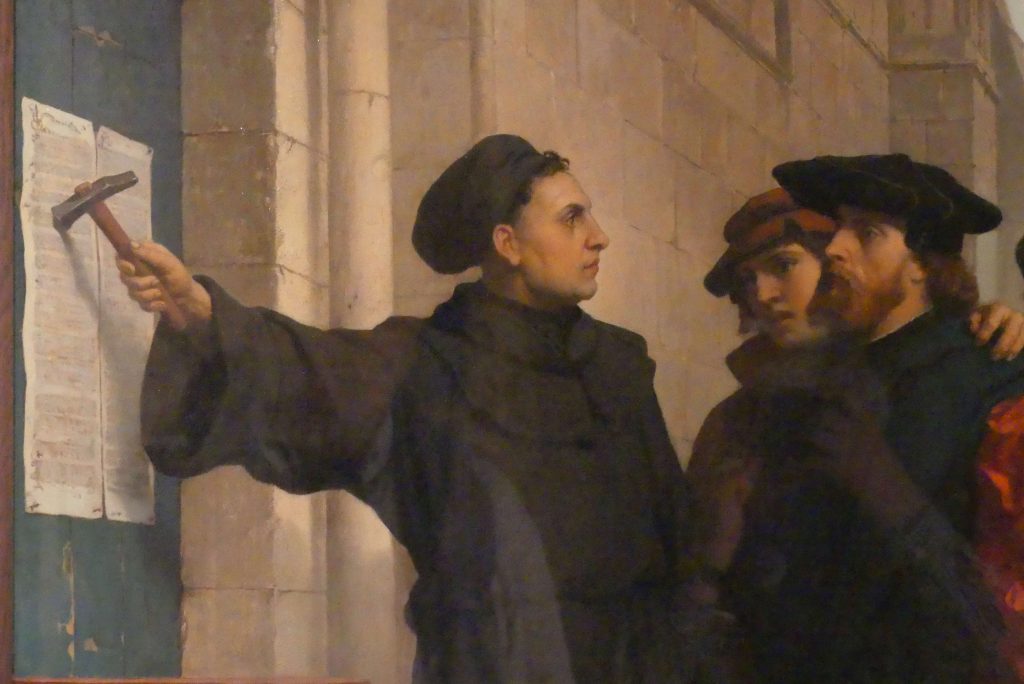 Schilderij gemaakt van het moment waarop Luther zijn 95 stellingen spijkert op de deur van de Slotkerk van WittenbergNiemand scheen zich er druk over te maken. Er kwam nauwelijks een reactie. Maar toen werd het in het Duits vertaald en toen ging het als een lopend vuurtje rond, in alle windrichtingen.Vooral Tetzel wordt door Luther zwaar aangevallen, maar omdat deze gedekt was door de paus, was dit een rechtstreekse aanval op de paus zelf!Cajetanus, vriend van paus Leo X, komt naar Augsburg In 1518 stuurt de paus kardinaal Cajetanus, een groot kerkgeleerde en vriend van de paus, naar Augsburg, om Luther tot inkeer te brengen.Cajetanus rijdt Augsburg binnen als een vorst, gezeten op een wit paard, met schitterende felrode gewaden. Cajetanus is een levensgenieter en laat de beste wijnen voor zich aanrukken en de heerlijkste maaltijden. Hij leeft in overvloed en logeert natuurlijk in de beste herberg.Wat een contrast met de eenvoudige monnik Luther. Die komt ook naar Augsburg, maar overnacht onderweg in eenvoudige kloosters of bij boeren.Maar de kloosterlingen vrezen voor Luthers leven. Was niet Johannes Huss al honderd jaar eerder in Praag op de brandstapel gekomen, wegens kritiek op de kerk? Er dreigde gevaar als Luther tot “ketter” veroordeeld zou worden. Dat kon voor hem eveneens de brandstapel betekenen. Zijn vrienden raadden Luther aan terug te gaan.Maar hij gaat niet terug. Hij zal het debat met Cajetanus aangaan en hem overtuigen dat hij het bij het rechte einde heeft. Tegen zijn vrienden zegt hij: “Ik heb immers niets te verliezen. Ze kunnen mij doden en mij van mijn lichaam beroven, maar ze kunnen mij niet van mijn ziel beroven.”Als hij voor Cajetanus verschijnt, buigt hij nederig en wacht op een teken om weer rechtop te mogen staan. Cajetanus zit op een hoge zetel, met veel kussens. Dan beveelt hij Luther drie dingen te doen:openlijk zijn afdwaling van de katholieke kerk te erkennenbeloven dat hij niet langer in de geest van zijn dwaling zal prekenbeloven de rust in de kerk niet opnieuw te verstorenLuther weigert (uiteraard), blijft bij zijn mening en doet er nog een schepje bovenop. Het gesprek strekt zich uit over meerdere dagen. Naarmate de tijd vordert, wordt Luther koppiger en zelfs grof. Kwaad roept de kardinaal uit:“U hoeft alleen maar te zeggen: Ik erken mijn dwalingen – en dan zal ik u in vrijheid laten gaan”.De kardinaal hàd Luther gevangen kunnen zetten, maar dat durfde hij niet, omdat Luther zo populair was. Dan was er misschien een volksopstand uitgebroken.Ontsnapping uit AugsburgMaar Maarten Luther voelde dat zijn leven aan een zijden draadje hing. Het kwam er nu op aan uit Augsburg te vluchten. Er waren in die stad te veel vijanden. Alle stadpoorten werden bewaakt en wellicht had Cajetanus opdracht gegeven om Luther bij de poort te laten arresteren.Zijn vrienden ontdekten een kleine deur in de stadsmuur die niet bewaakt werd. Daardoor ontsnapten ze.Na een uitputtende tocht van een hele dag te paard door de sneeuw, kwam hij afgemat aan bij een klooster om te overnachten. Hier was hij in elk geval veilig. Na enkele dagen reizen keerde hij terug in Wittenberg.Na een tijdje werd Luther opnieuw uitgedaagd in debat te gaan. Dit keer met de beroemde redenaar Doctor Eck uit Ingoldstadt, die zeer scherp kon discussiëren en van wie niemand ooit de kans kreeg een dispuut te winnen. Beide kemphanen hadden hele groepen studenten meegenomen, om hen te ondersteunen. “supporters”, zouden wij zeggen.Beide groepen raakten al slaags, nog voor het debat was begonnen: er braken relletjes en vechtpartijen uit.In de zaal waar het dispuut zou plaats vinden, werden geleerde boeken en bijbels binnengedragen, zodat die geraadpleegd konden worden. Zeer geleerde professoren uit Ehrfurth en zelfs uit Parijs, traden op als scheidsrechters om te beoordelen wie de beste argumenten naar voren zou brengen. De toehoorders gingen er op hun gemak voor zitten.Dit debat strekte zich ook weer over meerdere dagen uit, maar vond alleen in de middag plaats. Eck ging ’s morgens paardrijden en liet zich heerlijk bedienen met rijke spijzen. Luther ging ’s morgens bidden, of wandelde bescheiden door de stad. Mensen die hem zagen, beschreven hoe arm en mager hij er uit zag. Vooral in vergelijking met de dikke en stevig gebouwde Eck. Het was als David tegenover de reus Goliath.Het dispuut tussen Eck en LutherTijdens de gesprekken probeerde Luther aan de hand van bijbelteksten uit te leggen, waarom hij gelijk had. Hij bleek goed thuis in allerlei geschriften, zowel Griekse als Hebreeuwse.Het standpunt van Eck was dit: De Heilige Petrus was als discipel van Jezus was naar Rome gekomen en had daar de R.K. kerk gesticht. Na hem hadden pausen en bisschoppen zijn taak overgenomen. Zij waren dus de rechtmatige opvolgers van Petrus èn dus ook vertegenwoordigers van Jezus zelf. Dus wat zij verkondigden was de enige waarheid.Het standpunt van Luther was dit:Er bestaat het Oude Testament (van vóór Jezus’ geboorte) en het Nieuwe testament (van ná zijn geboorte.) Zijn dat niet de heiligste geschriften die er bestaan? Ja, dat moest Eck wel toegeven. Wat geldt dan als een hogere waarheid;wat in de aller heiligste bijbelgeschriften staat, opgeschreven door mensen die Jezus van nabij hebben meegemaakt, of, wat nu gezegd wordt door pausen en bisschoppen, meer dan 1.500 jaar na het leven van Jezus. Hoe kunnen die beweren, dat zij de enige waarheid in hun bezit hebben?En als zij dan al een waarheid verkondigen, waarom mag ik, Luther, de heilige schrift niet zodanig uitleggen, als ik hem opvat, namelijk als volgt (Luther’s mening):het is de heilige plicht van iedere christen om in eenvoud te leven en alles wat we niet nodig hebben aan de armen geven, Jezus deed dat immers ookde mensen mogen géén protserige kerken bouwen met dure schilderijen, kostbare gebrandschilderde ramen en schitterende beeldhouwwerken. De kerk moet eenvoud uitstralen.En staat er niet in de bijbel: “Gij zult u geen beeld vormen - van de godheid” (Uitspraak in de tien geboden van Javeh aan Mozes). En wat doet de roomse kerk? Die baadt in weelde; overal zijn afbeeldingen te zien, van de heilige Franciscus, de heilige Augustinus, de heilige Sint Nikolaas, de heilige Sint Maarten, Sint Michael en Sint Joris, Sint Ambrosius,  en nog veel meer. Allemaal afbeeldingen. Wel, meneer Eck, vertelt u eens, hoe valt dit te rijmen met wat er in de bijbel staat?En dan het handelen in aflaatbrieven. Hoe kan het zijn dat de paus hier toestemming voor geeft? Dat is alleen maar om geld in de kist te krijgen. Wat zei Tezel ook weer? 	“Als het geld in het kistje klinkt, je zieltje naar de hemel springt!”5.	Het aanbidden van relikwieën, waarvan helemaal niet vast staat dat ze echt zijn. (Hier werd veel bedrog gepleegd. Je hand leggen op een zilveren kistje met daarin een haar uit de baard van Jozef? Dat zou helpen tegen allerlei ziekten?) Luther stak daar de draak mee.En het was voor Luther onaanvaardbaar dat de kerk zo’n grote invloed had op het arme volk, dat iedereen alles moest slikken wat de kerk voorschreef. Dat dit zo moest, was in de bijbel nergens terug te vinden. In tegendeel: Jezus had een beroep gedaan op het eigen geweten. Iedereen moest leren vanuit zijn eigen “IK” te beslissen wat goed en wat slecht was. Dat kon niet door een paus in Rome voorgeschreven worden. En zo golfde de discussie tussen beide heren op en neer. Het debat wees uiteindelijk geen duidelijke winnaar aan. Eck antwoordde uiterst scherp en had ook stevige argumenten om zijn gelijk  - en dat van de paus aan te tonen. Maar het gevolg was wel, dat Luther in één klap door geheel Duitsland bekend was geworden, als iemand die het tegen de paus op durfde te nemen. En duizenden, die in het klein ook zulke gedachten koestereden, maar het nooit hadden aangedurfd, voelden zich nu door hem gesterkt.Pamfletten zetten de discussie voortVanaf dit debat, ging de strijd tussen Eck en Luther verder via de verspreiding van pamfletten. Twintig, dertig, opruiende pamfletten verschenen er van Luther´s hand.Vanaf 1520 kun je zeggen dat Luther definitief met de R.K. kerk had gebroken.In zijn pamfletten stond het volgende te lezen:hoe de kerk verbeterd kon wordendat niet de paus de hoogste kerkelijke autoriteit was, maar ieder waarachtig christen was baas over zichzelfdat de priesters een beter leven moesten gaan leiden. Ze moesten kunnen trouwen! 		(Dat was heel bijzonder, want katholieke priesters mochten niet trouwen. Ook in onze tijd mogen ze dat nog niet. Dit heet het “celibaat”. Luther ijverde dus voor afschaffing van het celibaat. Je zult je kunnen voorstellen dat veel priesters, kardinalen en bisschoppen in het geheim er wel vriendinnen op na hielden. Er wordt zelfs gefluisterd dat ook sommige pausen zich hieraan schuldig maakten.)opheffen van kloosters, waar monniken in afzondering levenaanbidding van relikwieën en gaan op pelgrimstochten om van zonden bevrijd te worden moest men ook afschaffenNieuw pamflet in het Duits: afrekenen met de sacramentenEr kwam een nieuw pamflet: “Von der Freiheit eines Christenmenschen”.  Een gruwel vanuit het gezichtspunt van de paus. Vrije mensen? Dan verloor de kerk al haar aanhang. Dan verloren de kardinalen en bisschoppen hun inkomsten en daarmee hun mooie leventjes.In dit geschrift rekende Luther genadeloos af met vier van de zeven sacramenten. (►Een sacrament is een heilige godsdienstige handeling waardoor de gelovige een onzichtbare zegen ontvangt, in de vorm van een uiterlijk teken ◄) ►Welke zijn deze zeven heilige handelingen in de R.K. kerk?1.	De doop, die menswording hier op aarde heiligt2.	De eucharistie of communie; het sacrament van het heilig maal. De gelovigen krijgen een stukje gewijd brood en een slokje gewijde wijn. Dit gaat terug op het laatste avondmaal van Jezus met zijn discipelen, waarbij hij de volgende woorden sprak;“Neemt met het brood mijn lichaam; neemt met de wijn mijn bloed” De betekenis is, dat de gelovige door dat stukje gewijd brood te eten, een stukje “doorchristelijkte materie” tot zich neemt. Men 	spreekt ook van “transsubstantiatie” d.w.z. dat een stukje aardse stof (substantie) door het gebed dat er over uitgesproken wordt, “heilig” wordt en er dus een genezende werking van kan uitgaan. Hetzelfde geldt voor het slokje wijn. Dit zou de mens van binnen reinigen.3. 	Vormsel: de bisschop zalft een mens (met heilige olie) die verstandig genoeg is om uit vrije wil tot de R.K. kerk toe te treden. Je wordt dus gevormd tot trouwe dienaar van de kerk.4. 	Huwelijkswijding, die voltrokken wordt tussen man en vrouw 5. 	De biecht, gevolgd door boetedoening en tenslotte vergeving6.	De wijding tot priester, waarbij iemand tot het ambt van priesterschap toetreedt 7.	De ziekenzalving  en de stervenswijding, die een hulp is voor stervenden en zieken ◄Volgens Luther is er alleen rechtvaardiging voor de doop, communie en boetedoening. De andere sacramenten wilde hij afschaffen. Wel vroeg hij zich af of er bij de communie van transsubstantiatie sprake kon zijn. Hij geloofde zelf van niet en zag de handelingen als zuiver symbolisch. Hij geloofde dus niet dat zo’n stukje gewijd brood echt kon doorgaan voor “Christus lichaam”, of dat de wijn door het gebed van de priester zou veranderen in “Christus’ bloed”.Veel mensen waren diep geschokt door dit pamflet van Luther.Excommunicatie door de pausPaus Leo X was een groot beschermer van de Schone Kunsten. Legers van schilders, beeldhouwers en architecten werkten voor hem om vooral in Rome, maar ook op andere plaatsen, nieuwe kerken te bouwen en bestaande kerken te vergroten en te verfraaien.Daarnaast hield hij grote feestpartijen voor vrienden en de paus was zelfs op berenjacht gegaan (!!). Maar kerkelijke aangelegenheden had hij nogal verwaarloosd.De geschriften van Luther waren juist een hevige aanval op dit ontoelaatbare gedrag van het hoofd van de R.-K.-kerk. Maar de paus zag wel in, dat als de ideeën van Luther zich zouden verbreiden, het gedaan was met zijn rijke leventje, omdat de inkomstenstroom van het volk naar de kerk zou opdrogen. Dus ging de paus in de tegenaanval.Zomer 1520 had hij een document gereed: de “pauselijke bul”, (zo heette zo’n document) waarin stond dat:Luther 60 dagen de tijd zou krijgen om vergeving te vragen voor zijn “dwalingen”Zou hij dat niet doen, dan werd hij beschouwd als niet langer te behoren tot de R.-K.-kerkDaarna zou het de plicht zijn van iedere wellevende christen Luther gevangen te nemen en uit te leveren aan de kerkelijke rechtbank (met beloning in geld en een plaatsje in de hemel)Alle boeken en pamfletten van Luther moesten overal verbrand worden, zodat er geen “verderfelijke invloed” meer van kon uitgaanDr. Eck kreeg de opdracht de pauselijke bul overal in Duitsland bekend te maken.  Wat was hierop de reactie van Luther?Verbranding kerkelijke boeken door Luther.Op een winterdag in 1520 werd een groot vuur aangestoken in een weiland buiten Wittenberg, waar honderden boeken over Rooms Katholieke kerkelijke wetten door Luther en zijn vrienden en volgelingen werden verbrand. “Omdat zij mijn boeken verbranden, verbrand ik de hunne,” sprak Luther.“Ik verbrand boeken over kerkelijke wetten, omdat zij de paus maken tot een soort god op aarde.”Met deze verbranding had Maarten Luther definitief gebroken met de R.-K.-kerk.Maarten verschijnt op de Rijksdag van Worms in 1521Keizer Karel V gelastte een onderzoek naar het gebeuren rond Luther en vond dat deze het recht had zich tegenover hem te verdedigen. Luther werd opgeroepen op de Rijksdag in Worms te verschijnen, voor de keizer. Maar omdat de paus Luther vogelvrij had verklaard kon het gebeuren dat Luther op weg naar Worms opgepakt, of zelfs vermoord zou worden. Daarom beloofde de keizer hem “vrijgeleide” en er reden keizerlijke bewakers, in schitterende uniformen, mee met de koets waar Luther in zat, zodat hem niets zou overkomen. Deze bewakers, zagen wel, dat in elk stadje wat men passeerde, de bevolking enthousiast uitliep om Luther toe te juichen, hem geschenken aanbood en beloofde voor hem te bidden. Later vertelden de bewakers dit aan de keizer……..Nederig verscheen de armoedig geklede monnik voor de keizer en boog diep. Er lag een grote stapel boeken en geschriften, die Luther geschreven had. En er werd hem een vraag gesteld:Kerkelijke functionaris: Zijn al die boeken door u geschreven?(Luther bekijkt de stapel)Luther: Ja, al die boeken zijn van mijn hand en ik heb er zelfs nog meer geschreven.Functionaris: Staat u nog steeds achter de inhoud of wilt u iets terugnemen? Ja, of nee?Luther: Wanneer u mij kunt aantonen dat wat ik geschreven heb, in strijd is met de bijbel, dan zal ik zonder aarzelen toegeven dat ik het bij het verkeerde eind had en dan zal ik de eerste zijn om al mijn boeken zelf te verbranden.Functionaris: U dwaalt af. Ik vroeg of u alles wilt terug nemen, ja, of nee?Het is even stil. Luther denkt na en dan volgen de beroemde woorden:Luther: “Ik kan en ik wil niets terugnemen, want het is niet juist om tegen je eigen geweten in te gaan. Hier sta ik…… en ik kan niet anders….”Toen werd Luther weggezonden.Korte tijd later moest keizer Karel V, mede onder druk van Rome, Luther wel veroordelen. Ook de keizer verklaarde hem “vogelvrij”. Niemand mocht meer een boek van Luther drukken of uitgeven. Al zijn werken moesten verbrand worden. Maarten verkeerde dus in direct levensgevaar.Het Edict van Worms Dit edict werd uitgevaardigd door keizer Karel V op de Rijksdag van Worms op 26 mei 1521. (Een edict is een plechtig document). In het edict van Worms werd vastgesteld dat:niemand Luther onderdak mocht verlenen, te eten of te drinken gevenhet verboden was Luthers geschriften te kopen, verkopen, lenen, lezen, overschrijven, of laten drukkenDe keizer had gelukkig grotere zorgen dan Luther en hij kon dit dus niet strikt ten uitvoer brengen. Toch was het gevaar, waarin Luther verkeerde groot en indringend. Zijn beschermheer, de keurvorst Friederich besloot daarom Luther voor een tijd lang aan zijn vervolgers te ontfutselen, door hem te laten "verdwijnen".Maarten duikt onder op kasteel De WartburgMaarten was op weg in zijn rijtuig naar Saksen, vergezeld van enige vrienden te paard om hem te beschermen. Vijanden konden overal op de loer liggen. Na een aantal dagen reed het gezelschap door de bossen van Thüringen, waar Maarten’s familie woonde. Plotseling kwamen er vijf gewapende ruiters uit het bos tevoorschijn, die het rijtuig omsingelden. Zij namen Maarten gevangen. Om hun sporen uit te wissen bleven ze een tijdje lang met hem rondjes rijden. Maarten dacht dat zijn laatste uur geslagen was. Ze zouden hem ongetwijfeld uitleveren en hij zou eindigen op de brandstapel en hij begon te bidden tot God. Maar nadat Luther uit de koets was gesleept, werd hij op een paard gezet en in het duister van de nacht naar een kasteelburcht gebracht, genaamd "Wartburg". Hier werd hij “Jonker Georg” genoemd en men behandelde hem als een staatsgevangene. Het zou hem echter aan niets ontbreken, want er werd goed voor hem gezorgd. Maar de bedoeling was, dat niemand zou weten waar hij zat. Luther was even compleet van de aardbodem weggevaagd.Terug naar Wittenberg.Intussen was de aanhang van Luther in Duitsland enorm toegenomen. Je kunt zeggen dat ongeveer de helft van de bevolking katholiek bleef (vooral in het zuiden) en de andere helft Luthers werd (in het noorden). 	Luther op de WartburgAlleen zijn aller trouwste vrienden (zoals o.a. Melanchton) wisten waar hij zich schuil hield. Onder het volk werd de sage verspreid, “dat de duivel hem had opgehaald”. Maar spoedig zou hij laten zien dat hij nog leefde en door de geest van God bezield was.Vanuit deze teruggetrokken positie schreef hij tegen de aflaat, die de Aartsbisschop van Mainz opnieuw in het stadje Halle liet prediken. En Luther's geschriften bewerkstelligden dat er aan die praktijken uiteindelijk een einde kwam.	Zodra een nieuw geschrift van Luther verscheen, merkten zowel vriend als vijand dat Luther nog leefde, maar waar hij zat, dat wist niemand.Luther werkt aan zijn bijbel in het DuitsHet aller belangrijkste waar reformator Maarten Luther op de Wartburg mee aan het werk was, was een voortreffelijke vertaling van de bijbel in de Duitse taal, zodat heel het volk de bijbel kon lezen (en zich daar dus ook eigen gedachtes over kon maken). Luther werkte er onophoudelijk aan, maar het was zo'n enorm karwei, dat hij er soms zwaarmoedig van werd. Dan dacht hij dat de duivel bezig was om zijn werk te vernietigen.Intussen gebeurde er veel gedenkwaardigs in Wittenberg en trouwens in heel Duitsland. Reeds in het zelfde jaar (1521) waagde een geestelijke het om in het huwelijk te treden (!!). Vele monniken gingen over op Luther's leer, vooral de Augustijner monniken in Saksen. De mis werd niet langer in het Latijn, maar in de Duitse taal gehouden, brood en wijn niet meer opgeheven en aanbeden als zijnde "Christus' lichaam en Christus' bloed". Kerkdienst in het Duits!Luther herschreef ook de hele kerkdienst en vertaalde die in het Duits. Ineens konden de mensen alles begrijpen wat er gezegd werd. Luther wist zeker dat Christus aanwezig was als de mensen tijdens de communie brood en wijn ontvingen, al geloofde hij niet dat brood en wijn daadwerkelijk waren veranderd in een stukje “Christus’ lichaam en Christus’ bloed”. Hij geloofde dus niet dat het offer dat Christus ééns gebracht had, zich telkens bij iedere mis in het klein aan het altaar vernieuwde en herhaalde.	Ook schreef hij nieuwe, prachtige christelijke gezangen – in het Duits uiteraard – die overal op de lippen van de mensen waren. (Beroemd is nog steeds “Een vaste Burcht is onzen God”)Luther had inderdaad een stroom ontketend, die niet meer tegen te houden was.Kloosters afgeschaft, monniken mochten huwen!In Luther’s kerk was geen plaats voor monniken die zich afzonderden in kloosters. In Lutherse streken werden de kloosters gesloten en de monniken mochten van Luther trouwen en een gezin stichten.Hij moedigde ouders aan hun kinderen zelf verhalen uit de bijbel voor te lezen, maar wel te controleren of ze ook alles goed begrepen hadden….Streng bleef hij toch. Tegenover zichzelf, maar ook jegens anderen.Begin van de beeldenstorm	Maar nu toonde zich hoe de goede verhoudingen scheef trokken en de reformatie tot revolutie- en eigenlijk tot oorlog werd. Doktor Karlstadt, Luther's  vriend en ambtsgenoot, een onstuimige, hartstochtelijke ijveraar bestormde met zijn aanhangers de kerken, verdreef de katholieke geestelijken en vernielde de beelden van de heiligen. Luther zelf was zeer onthutst toen hij hierover vernam. Want hoe vurig en prikkelbaar zijn gemoed ook was, dit bestormen vond hij een gruwel. Luther vond namelijk, dat wie bij het katholieke geloof wilde blijven, dit ongestraft en ongehinderd moest kunnen doen. Maarten Luther was zeer tolerant jegens de gelovigen; alleen was hij niet tolerant jegens bepaalde aspecten van de katholieke dogma’s (= leerstellingen). Hij wilde niet langer op de Wartburg blijven, hoewel zijn keurvorst dit wel wenste. Hij reisde dus direct af naar Wittenberg en predikte acht dagen lang tegen het schandelijke gedrag van de beeldbestormers.Ook veroordeelde hij eigen volgelingen, die in zijn ogen te protserig leefden en te weinig aan armen en gebrekkigen gaven, zoals rijke handelslieden en hertogen, baronnen en graven, die Luthers waren geworden. Hij verlangde een werkelijk christelijke levenshouding: “heb u naasten lief, als u zelve” stond immers in de bijbel.1525 Luther treedt zelf in het huwelijkIn 1525 vond een grote verandering plaats: Luther trad zelf in het huwelijk met ex-non Catharina von Bora. Je kunt je voorstellen hoe verheugd Luther’s eigen ouders hierover waren. Die waren nu verzekerd van kleinkinderen en dus van hulp bij hun oude dag. Luther’s ouders waren eregast op de bruiloft: “Mijn vader sloot mij weer in zijn hart. Ik werd weer zijn  beminde zoon.”Luther leert voor timmermanDe eerste jaren waren niet gemakkelijk. Ze hadden maar weinig geld, want Luther had nooit willen verdienen aan zijn boeken of bijbelvertalingen. Hij had slechts een klein inkomen van de universiteit van Wittenberg en leerde het vak van timmerman. Was Jozef niet ook timmerman geweest? De keurvorst van Saksen stelde hem een leegstaand klooster ter beschikking om in te wonen en zond hem regelmatig levensmiddelen, wijn en vlees. Luther genoot van de smakelijke maaltijden die zijn vrouw bereidde. Zijn bed werd elke dag netjes opgemaakt. Wat wel anders was, toen hij nog als monnik leefde, want aan bed opmaken had hij altijd een hekel gehad. Daar was hij, doodmoe van het studeren, vaak op zijn bedstede neergeploft, zonder dat die opgeschud was.	Luther en Catharina werkten hard in de kloostertuin, waar zij vis kweekten in een grote vijver en groenten in de moestuin. Ze hadden ook een appel- en perenboomgaard en er liepen varkens, koeien en kippen rond. De opbrengsten van hun kleine boerderij werden op de plaatselijke markt verkocht.Maar Luther bleef de zondagspreken verzorgen in zijn “nieuwe kerk”.Na het ontbijt trok hij zich enige tijd terug in zijn studeerkamer om zijn preken goed voor te bereiden. Op zondag stroomde de kerk vol met mensen die hem wilden horen. Men kwam van heinde en verre.KinderenJaren gingen voorbij en het gelukkige gezin werd groter: zes kinderen werden geboren. Maar beroemde geleerden en vrienden waren altijd welkom bij Huize Luther en ontvingen een gastvrij onthaal. Wat aan tafel allemaal besproken werd, is later uitgegeven in boekvorm: “Tafelgesprekken.”Een tegenslag was het overlijden van hun dertienjarige dochter Magdalena: “Het afscheid doet mij oneindig veel verdriet, maar ik weet mij getroost doordat zij nu in de hemel is en eens zal ik daar met mijn schitterende sterretje herenigd worden” schreef Maarten Luther.(Voor de hel en het vagevuur, waar de gestorven zielen doorheen moesten, was in de voorstelling van Luther geen plaats!)Zwingli in ZwitserlandLuther’s leer kreeg veel navolging. In Zwitserland stichtte ►Zwingli◄ een eigen hervormde kerk. Ook hij veroordeelde de handel in aflaatbrieven en ook hij gaf het volk een bijbel in de eigen taal. Wat zou het mooi geweest zijn, als Luther en Zwingli gezamenlijk hun nieuwe kerk in eenheid zouden uitbouwen tot een sterk tegenwicht tegen het Rooms katholicisme. Maar dat gebeurde niet. Een gesprek (in 1529) om hun kerken samen te voegen liep uit op een ruzie over de betekenis van het Laatste Avondmaal. Twee jaar later werd Zwingli gedood tijdens een gevecht met een sterke katholieke strijdmacht.Zijn aanhangers zouden zich later aansluiten bij een andere grote hervormer, ► Calvijn (1509-1564) ◄. En zo raakte de hervormde kerk vanaf het begin zelf ook al weer verdeeld in verschillende stromingen, met verschillende gezichtspunten.Het hedenIn heel Europa ontstonden hervormde kerkgemeenten. Ook in Nederland. Ze bestaan nog steeds, naast de rooms katholieke kerk.De kerken die uit de stroming van Luther voort komen, kennen ook weer onderling kleinere of grotere verschillen. Ze heten (o.a.): Lutherse Kerk, Hervomde Kerk, Protestantse Kerk, Gereformeerde Kerk, Remonstrantse Kerk. Sommige stromingen zijn heel streng in de leer; andere stromingen zijn vrijer. Maar dit bonte gezelschap is door Luther ontstaan. Luther heeft onmiskenbaar de klaroenstoot gegeven voor godsdienstvrijheid in Europa. En het belang van het eigen geweten. Ook in onze tijd bestaan de Rooms Katholieke en protestantse kerken naast elkaar. En nu weet je ook hoe het komt, dat in de katholieke en protestantse kerken er zo verschillend uitzien. De eerste met een grote rijkdom aan beelden en afbeeldingen. De tweede sober, strak, beeldloos.Het “Gij zult u geen beeld vormen” werd door de Lutheranen zeer letterlijk opgevat. Vandaar dat we geen enkele afbeelding vinden in hervormde kerken.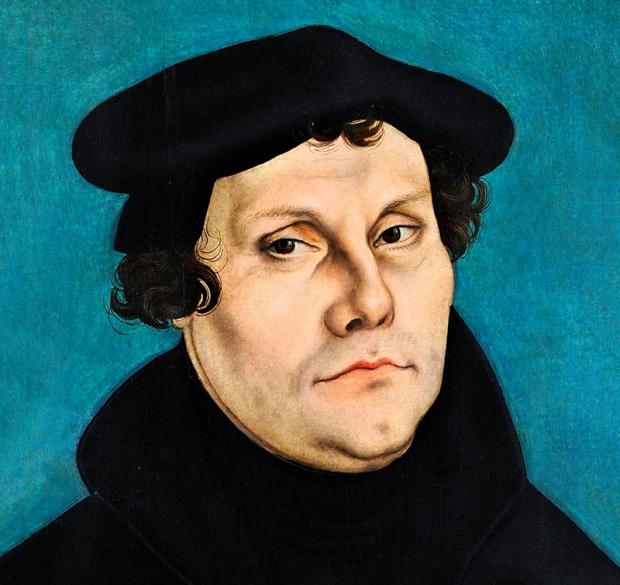 Schilderij gemaakt van Maarten Luther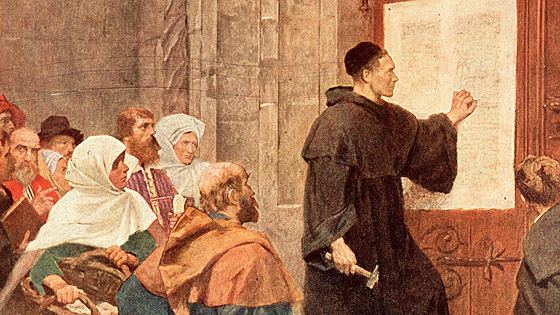 Nog een ander schilderij van het moment dat Luther zijn stellingen spijkert aan de deur van de Slotkerk in Wittenberg0-0-0-0-0